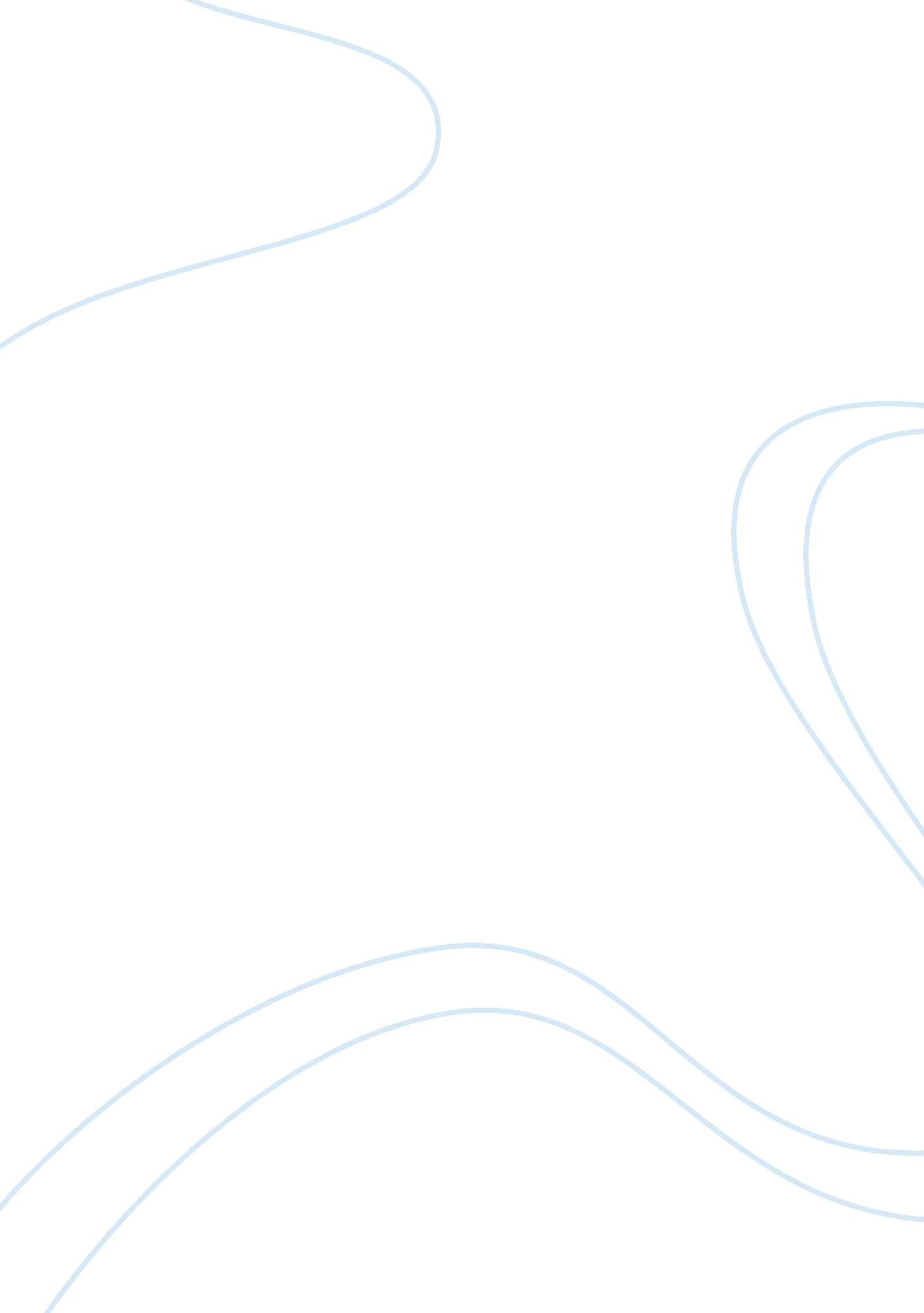 Example of essay on community buildingEducation, Sustainability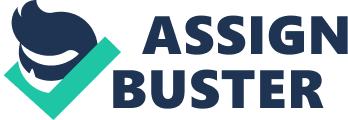 Introduction Sustainability is an important aspect of design and needs to be considered all the way starting from the design phase of a building until the building is fully constructed. In this case, sustainability seeks to create harmony between the building structure and the environment. In addition, green roofs ensure comfort to the users and promote their health wellbeing (MacDonagh, p. 5). This is achieved through improved quality of water from the roofs as it is naturally filtered through the roof substrate material. In this project, focus is on putting a green roof on the rooftop of Seattle central This project is mainly focused at bringing different groups of people together for a common course. Being a community college, this project is deemed to attract corporate and individuals bringing together their resources for the sake of improving the aesthetics of the Seattle Central Community College through the installation of a green roof. There are many areas and opportunities for participation starting from the financial donations, participation in the construction, and collection of the materials and mobilizing the various activities necessary for the project. The project shall involve both the old and the youths, who shall come together and gather resources required for the project (Michal, Carin, & Anthea, p. 41). 
The project is organized and coordinated by students through the support of the entire Seattle community. The whole project shall be run on volunteer basis and shall bring experts in the construction industry starting from the design process to the implementation phase, which is deemed to take a shorter time. In addition, corporate and individuals shall be encouraged to register and participate in this event that is deemed to take place within a span of 3 days continuously. Major activities involved shall include collection of the materials to the site, site preparation, and the actual installation of the green roof. The first day shall involve collection of the required materials to the site while at the same time site preparation will be ongoing. The second day shall basically involve putting soil and drainage channels on the roof in preparation for the plantings. The last day shall involve planting of grass and other plantings according to the design. Both experts in the area and those willing to offer manual labor will be required for the project (Michal, Carin, & Anthea, p. 56). 
Upon registration, all willing participants will be required to indicate the day they wish to be available for the work and the role they intend to play during that day. In addition, they will be required to indicate the duration of time they are willing to set apart for the project. This will help in the coordination and proper planning. In addition to improving the Seattle central community college building, it is also true that this project will bring together people of different classes, races, age groups, and expertise together for a common course. The theme for the project shall be “ unity in diversity” implying that despite the differences among people, everyone is important and that we need each other’s shoulder to lean on. This is in line with the spirit of comradeship and will strengthen the relations among the people and help people appreciate our diversity as being key to unity (Michal, Carin, & Anthea, p. 62). 
Apart from being a good project, this project is also in line with sustainability requirement and will therefore enhance the aesthetics of the building and improve on the neighborhood (Scholz-Barth, p. 22). Therefore, we highly recommend that this idea is embraced and implemented. Works cited MacDonagh, Peter. Implications: Benefits of a Green Roof. InformeDesign. Volume 4, Issue 8. 2005: 1-6 
Scholz-Barth. Green roofs: Storm water management from the top down.. Environmental Design & Construction, Volume 4, Issue 1, (2001): 11-25 
Michal, Lyons., Carin, Snoxel., & Anthea, Simon. Participation, Empowerment andb Sustainability: How Do the links Work? Urban Studies, 21(2), p. 24-66, 2001 